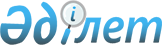 О внесении изменений и дополнений в постановление Правления Агентства Республики Казахстан по регулированию и надзору финансового рынка и финансовых организаций от 17 июня 2006 года N 136 "Об утверждении Правил представления отчетности о выполнении пруденциальных нормативов банками второго уровня"
					
			Утративший силу
			
			
		
					Постановление Правления Агентства Республики Казахстан по регулированию и надзору финансового рынка и финансовых организаций от 26 февраля 2008 года N 21. Зарегистрировано в Министерстве юстиции Республики Казахстан 31 марта 2008 года N 5175. Утратило силу постановлением Правления Национального Банка Республики Казахстан от 8 мая 2015 года № 75      Сноска. Утратило силу постановлением Правления Национального Банка РК от 08.05.2015 № 75 (вводится в действие по истечении десяти календарных дней после дня его первого официального опубликования).      В целях совершенствования нормативных правовых актов, регулирующих деятельность банков второго уровня, Правление Агентства Республики Казахстан по регулированию и надзору финансового рынка и финансовых организаций (далее - Агентство)  ПОСТАНОВЛЯЕТ : 

 

      1. Внести в  постановление Правления Агентства от 17 июня 2006 года N 136 "Об утверждении Правил представления отчетности о выполнении пруденциальных нормативов банками второго уровня" (зарегистрированное в Реестре государственной регистрации нормативных правовых актов под N 4301), с изменениями и дополнениями, внесенными постановлениями Правления Агентства от 23 февраля 2007 года N 46 " О внесении изменений и дополнений в постановление Правления Агентства Республики Казахстан по регулированию и надзору финансового рынка и финансовых организаций от 17 июня 2006 года N 136 "Об утверждении Правил представления отчетности о выполнении пруденциальных нормативов банками второго уровня" (зарегистрированным в Реестре государственной регистрации нормативных правовых актов под N 4581), от 28 мая 2007 года N 156 " О внесении изменений и дополнений в постановление Правления Агентства Республики Казахстан по регулированию и надзору финансового рынка и финансовых организаций от 17 июня 2006 года N 136 "Об утверждении Правил представления отчетности о выполнении пруденциальных нормативов банками второго уровня" (зарегистрированным в Реестре государственной регистрации нормативных правовых актов под N 4806), от 27 августа 2007 года N 225 " О внесении изменений в постановление Правления Агентства Республики Казахстан по регулированию и надзору финансового рынка и финансовых организаций от 17 июня 2006 года N 136 "Об утверждении Правил представления отчетности о выполнении пруденциальных нормативов банками второго уровня" (зарегистрированным в Реестре государственной регистрации нормативных правовых актов под N 4956), от 24 октября 2007 года N 243 " О внесении изменений и дополнений в постановление Правления Агентства Республики Казахстан по регулированию и надзору финансового рынка и финансовых организаций от 17 июня 2006 года N 136 "Об утверждении Правил представления отчетности о выполнении пруденциальных нормативов банками второго уровня" (зарегистрированным в Реестре государственной регистрации нормативных правовых актов под N 5001) следующие изменения и дополнения: 

 

      в Правилах представления отчетности о выполнении пруденциальных нормативов банками второго уровня, утвержденных указанным постановлением (далее - Правила): 

 

      в пункте 1: 

 

      в подпункте 12) слова "лимита текущей ликвидности" заменить словами "коэффициента срочной ликвидности k4-1"; 

 

      в подпункте 13) слова "лимита краткосрочной ликвидности" заменить словами "коэффициента срочной ликвидности k4-2"; 

 

      в подпункте 14) слова "лимита текущей валютной ликвидности (в разрезе валют)" заменить словами "коэффициента срочной ликвидности k4-3"; 

 

      в подпункте 15) слова "лимита краткосрочной валютной ликвидности (в разрезе валют)" заменить словами "коэффициента срочной валютной ликвидности k4-4"; 

 

      в подпункте 16) слова "лимита среднесрочной валютной ликвидности (в разрезе валют)" заменить словами "коэффициента срочной валютной ликвидности k4-5"; 

 

      дополнить подпунктом 16-1) следующего содержания: 

 

      "16-1) расшифровку коэффициента срочной валютной ликвидности k4-6 в соответствии с приложением 16-1 к настоящим Правилам;"; 

 

      подпункт 22) изложить в следующей редакции: 

 

      "22) расшифровку коэффициентов капитализации банков к обязательствам перед нерезидентами Республики Казахстан в соответствии с приложением 22 к настоящим Правилам;"; 

 

      абзац первый пункта 2 изложить в следующей редакции: 

 

      "Отчеты, указанные в приложениях 5, 6, 15, 16, 16-1, с 17 по 20 к настоящим Правилам, представляются на электронном носителе, отчеты, указанные в приложениях с 1 по 4, с 7 по 14, 21, 22 к настоящим Правилам, представляются на бумажном носителе ежемесячно не позднее 18.00 часов времени города Астаны седьмого рабочего дня месяца, следующего за отчетным месяцем."; 

 

      пункт 3 изложить в следующей редакции: 

 

      "3. Отчеты на электронном носителе представляются с использованием транспортной системы гарантированной доставки информации с криптографическими средствами защиты, обеспечивающей конфиденциальность и некорректируемость представляемых данных. 

 

      Идентичность данных, представляемых на электронном носителе, данным на бумажном носителе обеспечивается первым руководителем банка или лицом, его замещающим."; 

 

      дополнить пунктом 3-1 следующего содержания: 

 

      "3-1. В случае отсутствия сведений по отчетам о выполнении пруденциальных нормативов, соответствующие приложения не представляются."; 

 

      в приложении 1: 

 

      строки, порядковые номера с 51 по 73, изложить в следующей редакции: "                                                                   "; 

      после строки, порядковый номер 73, дополнить строками 74, 75, 76 следующего содержания: "                                                                   "; 

 

      в строке, порядковый номер 45, приложения 2 слова и цифры "Государственной программы развития жилищного строительства в Республике Казахстан на 2005-2007 годы, утвержденной Указом Президента Республики Казахстан 11 июня 2004 года N 1388" заменить словами "государственных программ развития жилищного строительства в Республике Казахстан"; 

 

      приложения 12, 13, 14, 15, 16 изложить согласно приложениям 1, 2, 3, 4, 5 к настоящему постановлению; 

 

      дополнить приложением 16-1 согласно приложению 6 к настоящему постановлению; 

 

      в пояснениях по заполнению Таблицы сравнения сроков активов и обязательств приложения 17 слова "и обязательств до востребования, перечисленные в Инструкции" заменить словами "в соответствии с Инструкцией и обязательств до востребования, в том числе обязательств, по которым не установлен срок осуществления расчетов, а также займы "овернайт", полученные от банков, и вклады, привлеченные от банков на одну ночь, срочные обязательства с безусловным правом кредитора требовать досрочного погашения обязательств, в том числе срочные и условные депозиты банков"; 

 

      в пояснениях по заполнению Таблицы сравнения сроков активов и обязательств в иностранной валюте приложения 18 слова "и обязательств до востребования, предусмотренные пунктами 41 и 42 Инструкции" заменить словами "в соответствии с Инструкцией и обязательств до востребования, в том числе обязательств, по которым не установлен срок осуществления расчетов, а также займы "овернайт", полученные от банков, и вклады, привлеченные от банков на одну ночь, срочные обязательства с безусловным правом кредитора требовать досрочного погашения обязательств, в том числе срочные и условные депозиты банков"; 

 

      в пояснениях по заполнению Таблицы сравнения сроков активов и обязательств в национальной валюте приложения 19 слова "и обязательств до востребования, перечисленные в Инструкции" заменить словами "в соответствии с Инструкцией и обязательств до востребования, в том числе обязательств, по которым не установлен срок осуществления расчетов, а также займы "овернайт", полученные от банков, и вклады, привлеченные от банков на одну ночь, срочные обязательства с безусловным правом кредитора требовать досрочного погашения обязательств, в том числе срочные и условные депозиты банков"; 

 

      строку, порядковый номер 4, приложения 22 изложить в следующей редакции: "                                                                   "; 

 

      в приложении 23: 

 

      строки, порядковые номера 8012, 8162, 8170, 8171, 8178, 8179, 8335, 8349, 8357, 8358, исключить; 

 

      в графе 4 строки, порядковый номер 8158, слово "ежедневно" заменить словом "ежемесячно"; 

 

      строки, порядковые номера с 8172 по 8177, изложить в следующей редакции: "                                                                    "; 

 

      в строке, порядковый номер 8332 слова и цифры "Государственной программы развития жилищного строительства в Республике Казахстан на 2005-2007 годы, утвержденной Указом Президента Республики Казахстан 11 июня 2004 года N 1388" заменить словами "государственных программ развития жилищного строительства в Республике Казахстан"; 

 

      строку, порядковый номер 8345, изложить в следующей редакции: "                                                                    ". 

 

      2. Настоящее постановление вводится в действие по истечении четырнадцати дней со дня государственной регистрации в Министерстве юстиции Республики Казахстан, за исключением абзацев с четвертого по десятый, тринадцатого и четырнадцатого, с двадцатого по двадцать четвертый, с двадцать шестого по тридцатый, с тридцать четвертого по тридцать седьмой пункта 1, которые вводятся в действие с 1 июля 2008 года. 

 

      3. Департаменту стратегии и анализа (Дилимбетова Г.А.): 

 

      1) совместно с Юридическим департаментом (Сарсенова Н.В.) принять меры к государственной регистрации в Министерстве юстиции Республики Казахстан настоящего постановления; 

 

      2) в десятидневный срок со дня государственной регистрации в Министерстве юстиции Республики Казахстан довести настоящее постановление до сведения заинтересованных подразделений Агентства, Объединения юридических лиц "Ассоциация финансистов Казахстана". 

 

      4. Управлению информационных технологий (Бейсенбаев А.Ж.) в срок до 1 июня 2008 года обеспечить доработку Автоматизированной информационной подсистемы "Сбор и обработка отчетно-статистической информации от банков второго уровня". 

 

      5. Службе Председателя Агентства принять меры к публикации настоящего постановления в средствах массовой информации Республики Казахстан. 

 

      6. Контроль за исполнением настоящего постановления возложить на Председателя Агентства Бахмутову Е.Л.        Председатель                                       Е. Бахмутова Приложение 1                   

к постановлению Правления Агентства      

Республики Казахстан по регулированию и надзору 

финансового рынка и финансовых организаций   

от 26 февраля 2008 года N 21         "Приложение 12                 

к Правилам представления отчетности о выполнении 

пруденциальных нормативов банками второго уровня 

      Расшифровка коэффициента срочной ликвидности k4-1 

                 на "____" ________ 20__ года                  ___________________________ 

                (краткое наименование банка)   Руководитель _______________________ ____________ 

                  (фамилия и имя)     (подпись) Главный бухгалтер _______________________ ____________ 

                     (фамилия и имя)       (подпись) Исполнитель __________________________ __________ _____________ 

            (должность, фамилия и имя) (подпись) (номер телефона) Дата подписания отчета "_____" ________ 200___ года. Место для печати"; Приложение 2                   

к постановлению Правления Агентства      

Республики Казахстан по регулированию и надзору 

финансового рынка и финансовых организаций   

от 26 февраля 2008 года N 21           "Приложение 13                  

к Правилам представления отчетности о выполнении 

пруденциальных нормативов банками второго уровня 

     Расшифровка коэффициента срочной ликвидности k4-2 

                на "____" ________ 20__ года                   ___________________________ 

                 (краткое наименование банка)   Руководитель _______________________ ____________ 

                  (фамилия и имя)      (подпись) Главный бухгалтер _______________________ ____________ 

                      (фамилия и имя)       (подпись) Исполнитель __________________________ __________ _____________ 

            (должность, фамилия и имя) (подпись) (номер телефона) Дата подписания отчета "_____" ________ 200___ года. Место для печати"; Приложение 3                   

к постановлению Правления Агентства      

Республики Казахстан по регулированию и надзору 

финансового рынка и финансовых организаций   

от 26 февраля 2008 года N 21          "Приложение 14                   

к Правилам представления отчетности о выполнении 

пруденциальных нормативов банками второго уровня 

      Расшифровка коэффициента срочной ликвидности k4-3 

                 на "____" ________ 20__ года                  ___________________________ 

                (краткое наименование банка)   Руководитель _______________________ ____________ 

                 (фамилия и имя)       (подпись) Главный бухгалтер _______________________ ____________ 

                      (фамилия и имя)       (подпись) Исполнитель __________________________ __________ _____________ 

            (должность, фамилия и имя) (подпись) (номер телефона) Дата подписания отчета "_____" ________ 200___ года. Место для печати"; Приложение 4                   

к постановлению Правления Агентства       

Республики Казахстан по регулированию и надзору 

финансового рынка и финансовых организаций   

от 26 февраля 2008 года N 21         "Приложение 15                 

к Правилам представления отчетности о выполнении 

пруденциальных нормативов банками второго уровня 

   Расшифровка коэффициента срочной валютной ликвидности k4-4 

  (в совокупности по иностранным валютам стран, имеющих суверенный 

рейтинг не ниже "А" агентства Standard&Poor's или рейтинг аналогичного 

    уровня одного из других рейтинговых агентств, и валюте "Евро" 

    и в разрезе по иностранным валютам стран, имеющих суверенный 

     рейтинг ниже "А" вышеуказанных рейтинговых агентств или не 

             имеющих соответствующей рейтинговой оценки) 

                  на "____" ________ 20__ года                   ___________________________ 

                 (краткое наименование банка)   Руководитель _______________________ ____________ 

                 (фамилия и имя)       (подпись) Главный бухгалтер _______________________ ____________ 

                      (фамилия и имя)      (подпись) Исполнитель __________________________ __________ _____________ 

            (должность, фамилия и имя) (подпись) (номер телефона) Дата подписания отчета "_____" ________ 200___ года. Место для печати"; Приложение 5                   

к постановлению Правления Агентства       

Республики Казахстан по регулированию и надзору 

финансового рынка и финансовых организаций   

от 26 февраля 2008 года N 21         "Приложение 16                  

к Правилам представления отчетности о выполнении 

пруденциальных нормативов банками второго уровня 

    Расшифровка коэффициента срочной валютной ликвидности k4-5 

   (в совокупности по иностранным валютам стран, имеющих суверенный 

рейтинг не ниже "А" агентства Standard&Poor's или рейтинг аналогичного 

     уровня одного из других рейтинговых агентств, и валюте "Евро" 

     и в разрезе по иностранным валютам стран, имеющих суверенный 

      рейтинг ниже "А" вышеуказанных рейтинговых агентств или не 

             имеющих соответствующей рейтинговой оценки) 

                    на "____" ________ 20__ года                    ___________________________ 

                  (краткое наименование банка)   Руководитель _______________________ ____________ 

                 (фамилия и имя)      (подпись) Главный бухгалтер _______________________ ____________ 

                      (фамилия и имя)       (подпись) Исполнитель __________________________ __________ _____________ 

            (должность, фамилия и имя) (подпись) (номер телефона) Дата подписания отчета "_____" ________ 200___ года. Место для печати"; Приложение 6                  

к постановлению Правления Агентства      

Республики Казахстан по регулированию и надзору 

финансового рынка и финансовых организаций   

от 26 февраля 2008 года N 21         "Приложение 16-1                

к Правилам представления отчетности о выполнении 

пруденциальных нормативов банками второго уровня 

   Расшифровка коэффициента срочной валютной ликвидности k4-6 

  (в совокупности по иностранным валютам стран, имеющих суверенный 

рейтинг не ниже "А" агентства Standard&Poor's или рейтинг аналогичного 

    уровня одного из других рейтинговых агентств, и валюте "Евро" 

    и в разрезе по иностранным валютам стран, имеющих суверенный 

    рейтинг ниже "А" вышеуказанных рейтинговых агентств или не 

            имеющих соответствующей рейтинговой оценки) 

                   на "____" ________ 20__ года                   ___________________________ 

                 (краткое наименование банка)   Руководитель _______________________ ____________ 

                  (фамилия и имя)      (подпись) Главный бухгалтер _______________________ ____________ 

                      (фамилия и имя)       (подпись) Исполнитель__________________________ __________ _____________ 

            (должность, фамилия и имя) (подпись) (номер телефона) Дата подписания отчета "_____" ________ 200___ года. Место для печати". 
					© 2012. РГП на ПХВ «Институт законодательства и правовой информации Республики Казахстан» Министерства юстиции Республики Казахстан
				51 Высоколиквидные активы в соответствии с 

пунктами 43, 44-2 Инструкции 52 Срочные обязательства с оставшимся сроком до 

погашения до семи дней включительно в 

соответствии с пунктами 44-1, 44-2 Инструкции 53 Коэффициент ликвидности k4-1 54 Ликвидные активы с оставшимся сроком до 

погашения до одного месяца включительно, 

включая высоколиквидные активы, в соответствии 

с пунктами 44, 44-2 Инструкции 55 Срочные обязательства с оставшимся сроком до 

погашения до одного месяца включительно в 

соответствии с пунктами 44-1, 44-2 Инструкции 56 Коэффициент ликвидности k4-2 57 Ликвидные активы с оставшимся сроком до 

погашения до трех месяцев включительно, включая 

высоколиквидные активы, в соответствии с 

пунктами 44, 44-2 Инструкции 58 Срочные обязательства с оставшимся сроком до 

погашения до трех месяцев включительно в 

соответствии с пунктами 44-1, 44-2 Инструкции 59 Коэффициент ликвидности k4-3 60 Активы для расчета коэффициента срочной 

валютной ликвидности k4-4 1) по иностранным валютам стран, имеющих 

суверенный рейтинг не ниже "А" агентства 

Standard&Poor's или рейтинг аналогичного уровня 

одного из других рейтинговых агентств, и валюте 

"Евро" (с указанием суммы/коэффициента по 

данной группе валют в совокупности): 2) по иностранным валютам стран, имеющих 

суверенный рейтинг ниже "А" агентства 

Standard&Poor's или рейтинг аналогичного уровня 

одного из других рейтинговых агентств или не 

имеющих соответствующей рейтинговой оценки: (указывается вид валют) (указывается вид валют) 61 Обязательства для расчета коэффициента срочной 

валютной ликвидности k4-4 1) по иностранным валютам стран, имеющих 

суверенный рейтинг не ниже "А" агентства 

Standard&Poor's или рейтинг аналогичного уровня 

одного из других рейтинговых агентств, и валюте 

"Евро" (с указанием суммы/коэффициента по 

данной группе валют в совокупности): 2) по иностранным валютам стран, имеющих 

суверенный рейтинг ниже "А" агентства 

Standard&Poor's или рейтинг аналогичного уровня 

одного из других рейтинговых агентств или не 

имеющих соответствующей рейтинговой оценки: (указывается вид валют) (указывается вид валют) 62 Коэффициент срочной валютной ликвидности k4-4 1) по иностранным валютам стран, имеющих 

суверенный рейтинг не ниже "А" агентства 

Standard&Poor's или рейтинг аналогичного уровня 

одного из других рейтинговых агентств, и валюте 

"Евро" (с указанием суммы/коэффициента по 

данной группе валют в совокупности): 2) по иностранным валютам стран, имеющих 

суверенный рейтинг ниже "А" агентства 

Standard&Poor's или рейтинг аналогичного уровня 

одного из других рейтинговых агентств или не 

имеющих соответствующей рейтинговой оценки: (указывается вид валют) (указывается вид валют) 63 Активы для расчета коэффициента срочной 

валютной ликвидности k4-5 1) по иностранным валютам стран, имеющих 

суверенный рейтинг не ниже "А" агентства 

Standard&Poor's или рейтинг аналогичного уровня 

одного из других рейтинговых агентств, и валюте 

"Евро" (с указанием суммы/коэффициента по 

данной группе валют в совокупности): 2) по иностранным валютам стран, имеющих 

суверенный рейтинг ниже "А" агентства 

Standard&Poor's или рейтинг аналогичного уровня 

одного из других рейтинговых агентств или не 

имеющих соответствующей рейтинговой оценки: (указывается вид валют) (указывается вид валют) 64 Обязательства для расчета коэффициента срочной 

валютной ликвидности k4-5 1) по иностранным валютам стран, имеющих 

суверенный рейтинг не ниже "А" агентства 

Standard&Poor's или рейтинг аналогичного уровня 

одного из других рейтинговых агентств, и валюте 

"Евро" (с указанием суммы/коэффициента по 

данной группе валют в совокупности): 2) по иностранным валютам стран, имеющих 

суверенный рейтинг ниже "А" агентства 

Standard&Poor's или рейтинг аналогичного уровня 

одного из других рейтинговых агентств или не 

имеющих соответствующей рейтинговой оценки: (указывается вид валют) (указывается вид валют) 65 Коэффициент срочной валютной ликвидности k4-5 1) по иностранным валютам стран, имеющих 

суверенный рейтинг не ниже "А" агентства 

Standard&Poor's или рейтинг аналогичного уровня 

одного из других рейтинговых агентств, и валюте 

"Евро" (с указанием суммы/коэффициента по 

данной группе валют в совокупности): 2) по иностранным валютам стран, имеющих 

суверенный рейтинг ниже "А" агентства 

Standard&Poor's или рейтинг аналогичного уровня 

одного из других рейтинговых агентств или не 

имеющих соответствующей рейтинговой оценки: (указывается вид валют) (указывается вид валют) 66 Активы для расчета коэффициента срочной 

валютной ликвидности k4-6 1) по иностранным валютам стран, имеющих 

суверенный рейтинг не ниже "А" агентства 

Standard&Poor's или рейтинг аналогичного уровня 

одного из других рейтинговых агентств, и валюте 

"Евро" (с указанием суммы/коэффициента по 

данной группе валют в совокупности): 2) по иностранным валютам стран, имеющих 

суверенный рейтинг ниже "А" агентства 

Standard&Poor's или рейтинг аналогичного уровня 

одного из других рейтинговых агентств или не 

имеющих соответствующей рейтинговой оценки: (указывается вид валют) (указывается вид валют) 67 Обязательства для расчета коэффициента срочной 

валютной ликвидности k4-6 1) по иностранным валютам стран, имеющих 

суверенный рейтинг не ниже "А" агентства 

Standard&Poor's или рейтинг аналогичного уровня 

одного из других рейтинговых агентств, и валюте 

"Евро" (с указанием суммы/коэффициента по 

данной группе валют в совокупности): 2) по иностранным валютам стран, имеющих 

суверенный рейтинг ниже "А" агентства 

Standard&Poor's или рейтинг аналогичного уровня 

одного из других рейтинговых агентств или не 

имеющих соответствующей рейтинговой оценки: (указывается вид валют) (указывается вид валют) 68 Коэффициент срочной валютной ликвидности k4-6 1) по иностранным валютам стран, имеющих 

суверенный рейтинг не ниже "А" агентства 

Standard&Poor's или рейтинг аналогичного уровня 

одного из других рейтинговых агентств, и валюте 

"Евро" (с указанием суммы/коэффициента по 

данной группе валют в совокупности): 2) по иностранным валютам стран, имеющих 

суверенный рейтинг ниже "А" агентства 

Standard&Poor's или рейтинг аналогичного уровня 

одного из других рейтинговых агентств или не 

имеющих соответствующей рейтинговой оценки: (указывается вид валют) (указывается вид валют) 69 Инвестиции банка в основные средства и другие 

нефинансовые активы 70 Коэффициент максимального размера инвестиций 

банка - (k6) 71 Краткосрочные обязательства  перед 

нерезидентами 72 Коэффициент максимального лимита краткосрочных 

обязательств перед нерезидентами 73 Обязательства перед нерезидентами, включаемые 

в расчет коэффициента k8 74 Коэффициент капитализации банков к 

обязательствам перед нерезидентами Республики 

Казахстан (k8) 75 Обязательства перед нерезидентами, включаемые 

в расчет коэффициента k9 76 Коэффициент капитализации банков к 

обязательствам перед нерезидентами Республики 

Казахстан (k9) 4 Обязательства перед филиалами и 

представительствами иностранных компаний, 

осуществляющих свою деятельность на территории 

Республики Казахстан, которые входят в секторы 

экономики "другие финансовые организации - код 

5", "государственные нефинансовые организации 

- код 6", "негосударственные нефинансовые 

организации - код 7" и "некоммерческие 

организации, обслуживающие домашние хозяйства 

- код 8 в соответствии с постановлением 

Правления Национального Банка от 15 ноября 

1999 года N 388 "Об утверждении Правил 

применения Государственного классификатора 

Республики Казахстан - единого классификатора 

назначения платежей" (зарегистрированным в 

Реестре государственной регистрации 

нормативных правовых актов под N 1011) 8172 Высоколиквидные активы в соответствии 

с пунктами 43, 44-2 Инструкции ежедневно 8173 Срочные обязательства с оставшимся 

сроком до погашения до семи дней 

включительно в соответствии с 

пунктами 44-1, 44-2 Инструкции ежедневно 8174 Ликвидные активы с оставшимся сроком 

до погашения до одного месяца 

включительно в соответствии с 

пунктами 44, 44-2 Инструкции ежедневно 8175 Срочные обязательства с оставшимся 

сроком до погашения до одного месяца 

включительно в соответствии с 

пунктами 44-1, 44-2 Инструкции ежедневно 8176 Ликвидные активы с оставшимся сроком 

до погашения до трех месяцев 

включительно в соответствии с 

пунктами 44, 44-2 Инструкции ежедневно 8177 Срочные обязательства с оставшимся 

сроком до погашения до трех месяцев 

включительно в соответствии с 

пунктами 44-1, 44-2 Инструкции ежедневно 8345 Обязательства перед филиалами и 

представительствами иностранных 

компаний, осуществляющих свою 

деятельность на территории Республики 

Казахстан, которые входят в секторы 

экономики "другие финансовые 

организации - код 5", 

"государственные нефинансовые 

организации - код 6", 

"негосударственные нефинансовые 

организации - код 7" и 

"некоммерческие организации, 

обслуживающие домашние хозяйства - 

код 8 в соответствии с постановлением 

Правления Национального Банка от 15 

ноября 1999 года N 388 "Об 

утверждении Правил применения 

Государственного классификатора 

Республики Казахстан - единого 

классификатора назначения платежей" 

(зарегистрированным в Реестре 

государственной регистрации 

нормативных правовых актов под 

N 1011) ежемесячно Дата Высоколиквидные 

активы в 

соответствии с 

пунктами 43, 44-2 

Инструкции Срочные обязательства с 

оставшимся сроком до 

погашения до семи дней 

включительно в соответствии 

с пунктами 44-1, 44-2 

Инструкции 1 2 3 1 2 3 4 5 6 7 8 9 10 11 12 13 14 15 16 17 18 19 20 21 22 23 24 25 26 27 28 29 30 31 Количество 

рабочих дней Итого: 

среднемесяч- 

ная величина 

активов Х Итого: 

среднемесяч- 

ная величина 

обязательств Х Дата Ликвидные активы с 

оставшимся сроком 

до погашения до 

одного месяца, 

включая 

высоколиквидные 

активы, в 

соответствии с 

пунктами 44, 44-2 

Инструкции Срочные обязательства с 

оставшимся сроком до 

погашения до одного месяца 

включительно в соответствии 

с пунктами 44-1, 44-2 

Инструкции 1 2 3 1 2 3 4 5 6 7 8 9 10 11 12 13 14 15 16 17 18 19 20 21 22 23 24 25 26 27 28 29 30 31 Количество 

рабочих дней Итого: 

среднемесяч- 

ная 

величина 

активов Х Итого: 

среднемесяч- 

ная величина 

обязательств Х Дата Ликвидные активы с 

оставшимся сроком 

до погашения до 

трех месяцев 

включительно, 

включая 

высоколиквидные 

активы, в 

соответствии с 

пунктами 44, 44-2 

Инструкции Срочные обязательства с 

оставшимся сроком до 

погашения до трех месяцев 

включительно в соответствии 

с пунктами 44-1, 44-2 

Инструкции 1 2 3 1 2 3 4 5 6 7 8 9 10 11 12 13 14 15 16 17 18 19 20 21 22 23 24 25 26 27 28 29 30 31 Количество 

рабочих дней Итого: 

среднемесяч- 

ная величина 

активов Х Итого: 

среднемесяч- 

ная величина 

обязательств Х Дата Высоколиквидные 

активы в 

соответствии с 

пунктами 43, 44-2 

Инструкции Срочные обязательства с 

оставшимся сроком до 

погашения до семи дней 

включительно в соответствии 

с пунктами 44-1, 44-2 

Инструкции 1 2 3 1 2 3 4 5 6 7 8 9 10 11 12 13 14 15 16 17 18 19 20 21 22 23 24 25 26 27 28 29 30 31 Количество рабочих дней Итого: среднемесячная величина активов Х Итого: среднемесячная величина обязательств Х Дата Ликвидные активы с 

оставшимся сроком 

до погашения до 

одного месяца, 

включая 

высоколиквидные 

активы, в 

соответствии с 

пунктами 44, 44-2 

Инструкции Срочные обязательства с 

оставшимся сроком до 

погашения до одного месяца 

включительно в соответствии 

с пунктами 44-1, 44-2 

Инструкции 1 2 3 1 2 3 4 5 6 7 8 9 10 11 12 13 14 15 16 17 18 19 20 21 22 23 24 25 26 27 28 29 30 31 Количество 

рабочих дней Итого: 

среднемесяч- 

ная величина 

активов Х Итого: 

среднемесяч- 

ная величина 

обязательств Х Дата Ликвидные активы с 

оставшимся сроком 

до погашения до 

трех месяцев 

включительно, 

включая 

высоколиквидные 

активы, в 

соответствии с 

пунктами 44, 44-2 

Инструкции Срочные обязательства с 

оставшимся сроком до 

погашения до трех месяцев 

включительно в соответствии 

с пунктами 44-1, 44-2 

Инструкции 1 2 3 1 2 3 4 5 6 7 8 9 10 11 12 13 14 15 16 17 18 19 20 21 22 23 24 25 26 27 28 29 30 31 Количество 

рабочих дней Итого: 

среднемесяч- 

ная величина 

активов Х Итого: 

среднемесяч- 

ная величина 

обязательств Х 